                                                                                                                                                                                                        О Т К Р Ы Т О Е    А К Ц И О Н Е Р Н О Е     О Б Щ Е С Т В О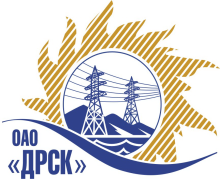 ПРОТОКОЛВыбора победителя по закрытому запросу ценПРЕДМЕТ ЗАКУПКИ:Закрытый запрос предложений на право заключения Договора на поставку продукции: «Арматура для провода СИП» для нужд филиалов ОАО «ДРСК» «Приморские электрические сети», «Хабаровские электрические сети.(закупка № 477 раздела 1.2)Плановая стоимость: 1 448 951 рублей без  учета НДС.ПРИСУТСТВОВАЛИ: Восемь членов постоянно действующая Закупочная комиссия 2-го уровня.ВОПРОСЫ, ВЫНОСИМЫЕ НА РАССМОТРЕНИЕ ЗАКУПОЧНОЙ КОМИССИИ: Об отказе от проведения   закрытого запроса цен на право заключения договора на поставку продукции: «Арматура для провода СИП» для нужд филиалов ОАО «ДРСК» «Приморские электрические сети», «Хабаровские электрические сети».ОТМЕТИЛИ:Приняты к рассмотрению Протокол вскрытия конвертов от 09.07.2013г. № 374-МР-В, докладная записка  ОМТС от 17.07.2013г. № 02-01-11414 « О закрытии закупки».Предлагается отказаться от проведения  закрытого запроса цен на право заключения договора на поставку продукции: «Арматура для провода СИП» для нужд филиалов ОАО «ДРСК» «Приморские электрические сети», «Хабаровские электрические сети на основании п.15 Извещения о проведении закрытого запроса цен в связи с необходимостью корректировки технического задания.РЕШИЛИ:Отказаться  от проведения   закрытого запроса цен на право заключения договора на поставку продукции: «Арматура для провода СИП» для нужд филиалов ОАО «ДРСК» «Приморские электрические сети», «Хабаровские электрические сети».ДАЛЬНЕВОСТОЧНАЯ РАСПРЕДЕЛИТЕЛЬНАЯ СЕТЕВАЯ КОМПАНИЯУл.Шевченко, 28,   г.Благовещенск,  675000,     РоссияТел: (4162) 397-359; Тел/факс (4162) 397-200, 397-436Телетайп    154147 «МАРС»;         E-mail: doc@drsk.ruОКПО 78900638,    ОГРН  1052800111308,   ИНН/КПП  2801108200/280150001374-МР-ВП               город  Благовещенск.07.2013г.Ответственный секретарь Закупочной комиссии: Моторина О.А. «___»______2013 г._____________________________Технический секретарь Закупочной комиссии: Терёшкина Г.М.  «___»______2013 г._____________________________